Publicado en  el 10/01/2017 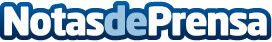 En el ranking de puntualidad, las aerolíneas europeas y españolas aparecen como las más puntualesFlightStats ha elaborado su ranking de aerolíneas más puntuales y en ellas se muestra como Iberia es considerada la mejor a nivel europeo y su gama de bajo coste en la categoría de relación entre precios/asientosDatos de contacto:Nota de prensa publicada en: https://www.notasdeprensa.es/en-el-ranking-de-puntualidad-las-aerolineas_1 Categorias: Internacional Telecomunicaciones http://www.notasdeprensa.es